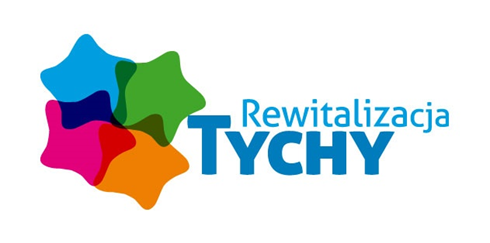 PROPOZYCJA PROJEKTU DO PROGRAMU REWITALIZACJI MIASTA TYCHY  Porady w sprawie sposobu wypełnienia poszczególnych rubryk:
Ad. 0: Wiersz oznaczony jako „0” proszę pozostawić bez zmian.
Ad. 1: Pełna nazwa komórki organizacyjne albo podmiotu
Ad. 2: Nazwa projektu powinna być zwięzła, należy unikać długich nazw opisujących zakres rzeczowy projektu.
Ad. 3: Miejsce realizacji projektu –  adres, konkretne określenie gdzie projekt miałby być realizowany, np.: w budynku przy ulicy…….; na placu………..; dla społeczności zamieszkującej osiedle ……………….; na terenie położonym pomiędzy ulicą……. a ulicą…
Prosimy wskazać  jednostkę lub jednostki, w której /w których projekt będzie realizowany  (poprzez usunięcie numeru/numerów pozostałych  jednostek).  
Ad. 4: Cel projektu, uzasadnienie jego realizacji – innymi słowy, dlaczego realizacja projektu jest wg zgłaszającego konieczna? Jaki problem obszaru rewitalizacji zostanie złagodzony lub rozwiązany? Jakie korzyści dla obszaru rewitalizacji i jego społeczności wynikną wskutek realizacji projektu?  Opis powinien być zwięzły, należy przedstawić argumenty przemawiające za realizacją projektu, wobec zdiagnozowanych problemów występujących w obszarze rewitalizacji i potrzeb zidentyfikowanych w 4 jednostkach (osiedlach). Prosimy unikać ogólników. Cel projektu powinien składać się na wypełnienie potrzeb rewitalizacyjnych, rozpoznanych w osiedlach obszaru rewitalizacji w Tychach. 
Ad. 5: Prosimy o odniesienie się do jednego z 3 założonych celów programu rewitalizacji. Sugerujemy, aby wybór sposobu oceny wpływu projektu na osiągnięcie tego celu programu rewitalizacji (tj. jego oddziaływania na realizację programu rewitalizacji) oprzeć o już istniejący zestaw mierników strategicznych (są to, np. wskaźniki diagnostyczne obszaru rewitalizacji, mierniki ujęte w systemie monitorowania Strategii Rozwoju Miasta Tychy 2020+ (s.92-96), mierniki ujęte w systemie monitorowania Strategii Rozwiązywania Problemów Społecznych, Strategii Rozwoju Mieszkalnictwa Miasta Tychy lub innego strategicznego planu obowiązującego w Tychach. 
Ad. 6: Rezultat projektu jest pojęciem szerszym niż produkt (czyli bezpośredni efekt projektu), a węższym niż oddziaływanie (które opisano w pkt. 5) – przedstawia zakładane zmiany, które projekt ma wywołać w krótkim czasie wobec rozpoznanych problemów osiedla (tj. jego potrzeb rewitalizacyjnych). Pomiar rezultatu może nastąpić poprzez ocenę zmiany wartości wybranego wskaźnika (parametr ilościowy) lub ocenę zmiany jakościowej,  w oparciu o wnioski z badania opinii osób, których projekt bezpośrednio będzie dotyczył (tj. jego grupy docelowej). W przypadku projektów, których finansowanie oparte jest o środki UE, zestaw mierników powinien uwzględniać również wskaźniki  dopasowane do specyficznych wymagań instytucji zarządzającej odpowiednim programem operacyjnym. 
Ad. 7: Należy zwięźle opisać zadania, które składają się na proponowany projekt, zaznaczając ewentualne etapy, jeśli takie etapowanie jest zakładane (niezbędne z uwagi na np.: zakres rzeczowy, powiązanie przyczynowo-skutkowe z innymi projektami, przewidywane problemy w realizacji).
Ad. 8: Należy przedstawić najistotniejsze, zdaniem projektodawcy, przewidywane problemy związane z realizacją proponowanego projektu, które jak dotąd udało się przewidzieć. Z jakim ryzykiem związana jest realizacja projektu?  
Ad. 9: Należy wskazać odniesienia projektu do innych planów, programów obowiązujących w Tychach - pokazując, które konkretnie 
plany lub programy miasta Tychy będą również realizowane poprzez ten projekt albo  które były dla niego wytyczną, inspiracją czy wskazówką. 
Ad. 10: Prosimy, aby w tej rubryce podać informacje dotyczące innych projektów, znanych wnioskodawcy, które wiążą się z przedkładaną propozycją pod względem:  problemu (celu programu rewitalizacji), zaadresowania do tej samej lub podobnej grupy docelowej lub poprzez miejsce realizacji (lokalizacja projektu w sąsiedztwie innego albo nie odległe miejsce przeprowadzenia planowanych działań). 
Ad. 11: Proszę określić kiedy projekt powinien zostać rozpoczęty (miesiąc i rok) oraz wskazać termin jego zakończenia (miesiąc i rok)
Ad. 12: Proszę podać  koszt projektu  (na podstawie np.: kosztorysu, kalkulacji, szacunku) oraz wielkość środków przewidzianych przez zgłaszającego na realizację tego projektu. 
Ad. 13: Jeżeli koszt całkowity realizacji projektu jest wyższy od kwoty, którą dysponuje projektodawca (i podaje w rubryce Nr 12: ‘środki projektodawcy’), należy w rubryce Nr 13 określić, w jaki sposób ta różnica (tj. luka finansowa) zostanie wypełniona, czyli określić wielkość środków, które projektodawca zamierza uzyskać, np. z budżetu miasta, z funduszy UE lub innych źródeł zewnętrznych  (np. kredyt, darowizna, wkład partnera prywatnego, zbiórka publiczna). Suma kwot podanych w 3 rubrykach 13. wiersza tabeli musi odpowiadać wartości różnicy pomiędzy kosztem projektu a środkami zgłaszającego (tj. wartości luki finansowej, jeśli taka została wykazana w wierszu 12). 
Ad. 14: Imię i nazwisko, adres mailowy oraz nr telefonu. W razie wątpliwości lub pytań, można skontaktować się z ekspertem i uzyskać dodatkową pomoc w przygotowaniu zgłoszenia: 
mail: dagmara@mliczynska.pl01ZGŁASZAJĄCY:2NAZWA PROJEKTU: 3MIEJSCE REALIZACJI PROJEKTU:
3Nr jednostki:1611164CEL PROJEKTU 
5WPŁYW PROJEKTU NA REALIZACJĘ CELÓW PROGRAMU REWITALIZACJI 
I SPOSÓB OCENY TEGO WPŁYWU:6ZKŁADANY REZULTAT PROJEKTU 
I PROPONOWANY SPOSÓB POMIARU TEGO REZULTATU:7ZAKRES RZECZOWY PROJEKTU:8OGRANICZENIA, BARIERY I RYZYKO:9POWIĄZANIE PROJEKTU Z INNYMI PLANAMI LUB PROGRAMAMI OBOWIĄZUJĄCYMI W TYCHACH	10POWIĄZANIE Z INNYMI PROJEKTAMI:PROBLEMOWE LUB POPRZEZ GRUPĘ DOCELOWĄ:PROBLEMOWE LUB POPRZEZ GRUPĘ DOCELOWĄ:POPRZEZ MIEJSCE  REALIZACJI:POPRZEZ MIEJSCE  REALIZACJI:POPRZEZ MIEJSCE  REALIZACJI:POPRZEZ MIEJSCE  REALIZACJI:POPRZEZ MIEJSCE  REALIZACJI:11PLANOWANY TERMIN REALIZACJI:ROZPOCZĘCIE:ROZPOCZĘCIE:ZAKOŃCZENIE:ZAKOŃCZENIE:ZAKOŃCZENIE:ZAKOŃCZENIE:ZAKOŃCZENIE:12PRZEWIDYWANY KOSZT REALIZACJI: CAŁKOWITY:CAŁKOWITY:ŚRODKI PROJEKTODAWCY:ŚRODKI PROJEKTODAWCY:ŚRODKI PROJEKTODAWCY:ŚRODKI PROJEKTODAWCY:ŚRODKI PROJEKTODAWCY:13SPOSÓB POKRYCIA LUKI W FINANSOWANIU PROJEKTU, JEŚLI TAKA WYSTĘPUJE:BUDŻET JST:ŚRODKI UE:INNE:INNE:INNE:INNE:INNE:14OSOBA DO KONTAKTU W SPRAWIE PROJEKTU: